                                               -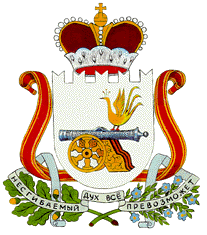                       АДМИНИСТРАЦИЯБАРСУКОВСКОГО СЕЛЬСКОГО ПОСЕЛЕНИЯ                          МОНАСТЫРЩИНСКОГО РАЙОНА                                   СМОЛЕНСКОЙ ОБЛАСТИ                                     ПОСТАНОВЛЕНИЕот 21.04.2016            № 41д. БарсукиО внесении изменений в Постановление№ 29 от 17.09.2015 года «Об утверждении краткосрочного плана реализации региональной программы капитального ремонта многоквартирных домов, расположенных на территорииАдминистрации Барсуковского сельскогопоселения Монастырщинского районаСмоленской области на 2016-2017годы.»В соответствии с частью 7 статьи 168 Жилищного кодекса Российской Федерации и в целях реализации программы капитального ремонта общего имущества в многоквартирных домах, расположенных в Смоленской области,Администрация  Барсуковского сельского поселения Монастырщинского района Смоленской области  п о с т а н о в л я е т:1.Внести изменения в краткосрочный план реализации региональной программы капитального ремонта многоквартирных домов, расположенных на территории Администрации Барсуковского сельского поселения Монастырщинского района Смоленской области на 2016-2017 годы.2.Настоящее постановление подлежит обнародованию, путем размещения на официальном сайте Администрации Барсуковского сельского поселения  Монастырщинского района Смоленской области в сети Интернет.3.Контроль за исполнением настоящего постановления оставляю за собой.Глава муниципального образованияБарсуковского сельского поселенияМонастырщинского районаСмоленской области                                                                  Т.В. Попкова